V&T3OI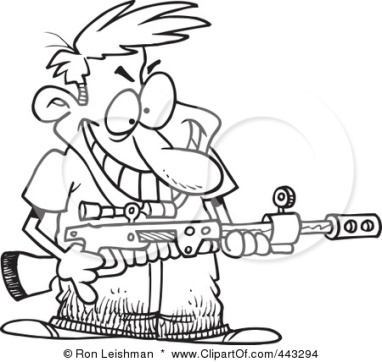 Le terrorisme et le tourismeLà où le terrorisme débarque, le tourisme s’en va.Cette règle est applicable au Maghreb arabe, et à tous les pays où des attentats terroristes ont eu lieu, comme par exemple: l’Indonésie (Bali, attentats causant 202 morts en 2002), l’Egypte (la série d’attentats à Louxor et Sharm El-Sheikh), et même les États-Unis d’Amérique (les attentats du 11 Septembre, 2001) qui ont affecté négativement l’activité touristique en raison de la peur suscitée par le terrorisme.Lorsque les médias couvrent ces événements sur une grande échelle, ils laissent passer un message signifiant que la région n’est pas en sécurité, et que la vie des touristes est en danger à tout moment. Ils font également revivre les douloureuses scènes des horribles attentats terroristes qui ont visé des touristes dans plusieurs régions du monde.Le terrorisme n’affecte pas uniquement le tourisme, mais il paralyse également divers autres aspects, notamment l’économie, puisque les investisseurs – à la fois locaux et étrangers – ne veulent pas risquer leur capitaux dans des régions troublées, et cherchent plutôt d’autres zones plus stables avec des profits garantis.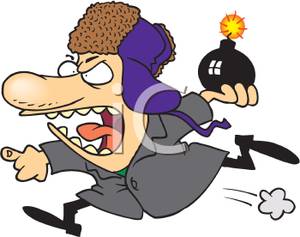 Mais la solution durable réside dans la lutte contre la racine du problème, qui est «le phénomène du terrorisme", et qui exige une approche globale (sécurité, politique, économique, sociale et culturelle) pour l’éradiquer, au lieu de s’attaquer à ses conséquences.